Зарегистрировано в Минюсте РФ 23 ноября 2010 г. N 19018МИНИСТЕРСТВО ПРИРОДНЫХ РЕСУРСОВ И ЭКОЛОГИИРОССИЙСКОЙ ФЕДЕРАЦИИПРИКАЗот 27 октября 2010 г. N 463ОБ УТВЕРЖДЕНИИ ТРЕБОВАНИЙК СТРУКТУРЕ И ОФОРМЛЕНИЮ ПРОЕКТНОЙ ДОКУМЕНТАЦИИНА РАЗРАБОТКУ МЕСТОРОЖДЕНИЙ ПОДЗЕМНЫХ ВОДВ соответствии с пунктом 14 Положения о подготовке, согласовании и утверждении технических проектов разработки месторождений полезных ископаемых и иной проектной документации на выполнение работ, связанных с пользованием участками недр, по видам полезных ископаемых и видам пользования недрами, утвержденного Постановлением Правительства Российской Федерации от 3 марта 2010 г. N 118 (Собрание законодательства Российской Федерации, 2010, N 10, ст. 1100), Положением о Министерстве природных ресурсов и экологии Российской Федерации, утвержденным Постановлением Правительства Российской Федерации от 29 мая 2008 г. N 404 (Собрание законодательства Российской Федерации, 2008, N 22, ст. 2581, N 42, ст. 4825, N 46, ст. 5337; 2009, N 3, ст. 378, N 6, ст. 738, N 33, ст. 4088, N 34, ст. 4192, N 49, ст. 5976; 2010, N 5, ст. 538, N 10, ст. 1094, N 14, ст. 1656, N 26, ст. 3350, N 31, ст. 4251, N 31, ст. 4268, N 38, ст. 4835), приказываю:1. Утвердить прилагаемые требования к структуре и оформлению проектной документации на разработку месторождений подземных вод.2. Настоящий Приказ вступает в силу через шесть месяцев после дня его официального опубликования.МинистрЮ.П.ТРУТНЕВПриложениек Приказу Минприроды Россииот 27 октября N 463ТРЕБОВАНИЯК СТРУКТУРЕ И ОФОРМЛЕНИЮ ПРОЕКТНОЙ ДОКУМЕНТАЦИИНА РАЗРАБОТКУ МЕСТОРОЖДЕНИЙ ПОДЗЕМНЫХ ВОДI. Требования к структуре проекта опытно-промышленнойразработки месторождения (участка) минеральных,теплоэнергетических и промышленных подземных вод1. Введение.1.1. Природно-климатические условия района расположения месторождения (участка).1.2. Геологическая и гидрогеологическая изученность месторождения или (участка).2. Виды и объемы работ по опытно-промышленной разработке месторождения или участка (далее - ОПР).2.1. Наземные геофизические работы (для месторождений или участков теплоэнергетических подземных вод).2.2. Буровые работы. Конструкция скважин.2.3. Опытно-фильтрационные работы.2.4. Отбор проб подземных вод и их химико-аналитические исследования.2.5. Определение параметров теплоносителя и его изменений в процессе ОПР месторождения или участка (для теплоэнергетических подземных вод).2.6. Утилизация отработанного теплоносителя и промышленных подземных вод (для теплоэнергетических и промышленных подземных вод).2.7. Сведения о контрольно-измерительной аппаратуре и приборах.2.8. Технико-экономическое обоснование эффективности промышленной разработки месторождения (участка) и основных показателей кондиций (для теплоэнергетических и промышленных подземных вод).2.9. Заключение о соответствии качества подземных вод требованиям законодательства о природных лечебных ресурсах, лечебно-оздоровительных местностях и курортах к минеральным подземным водам (для минеральных подземных вод).3. Оценка или переоценка запасов минеральных, теплоэнергетических и промышленных подземных вод оцененного месторождения (участка).4. Мероприятия по безопасному ведению работ.5. Охрана окружающей среды и обеспечение экологической безопасности при пользовании недрами.5.1. Оценка состояния окружающей среды.5.2. Виды и источники воздействия на окружающую среду и оценка последствий их воздействия.5.3. Мероприятия по охране атмосферного воздуха.5.4. Мероприятия по охране водных объектов.5.5. Мероприятия по охране недр. Обоснование нормативов потерь.5.6. Мероприятия по охране земельных ресурсов, растительного и животного мира.6. Программа производственного экологического контроля (мониторинга).7. Сроки и условия выполнения работ по консервации и (или) ликвидации скважин, а также рекультивации земель.8. Текстовые, табличные и графические приложения.II. Требования к структуре технологических схеми проектов разработки месторождений (участков) минеральных,теплоэнергетических и промышленных подземных вод1. Введение.1.1. Основные сведения о предоставленных в пользование месторождениях (участках) подземных вод.1.2. Оценка состояния изученности месторождения (участка).2. Гидрогеологическая модель месторождения (участка).2.1. Схематизация геолого-гидрогеологических условий месторождения (участка).2.2. Математическая модель месторождения (при необходимости).2.3. Характеристика пластов-коллекторов.2.4. Гидрогеологические параметры.2.5. Качество подземных вод.3. Схема размещения эксплуатационных (резервных) и наблюдательных скважин.4. Конструкция водоприемной части скважин.5. Режим эксплуатации скважин.6. Утилизация отработанного теплоносителя и промышленных подземных вод.7. Контроль технического состояния скважин в процессе эксплуатации.8. Аппаратура и приборы.8.1. Измерение расходов.8.2. Измерение напоров (уровней).8.3. Измерение температуры и теплосодержания.8.4. Измерение газообразных компонентов.8.5. Глубинные измерения.9. Мероприятия по ликвидации аварий и осложнений при эксплуатации скважин.10. Технико-экономические показатели разработки месторождений (участков) минеральных, теплоэнергетических и промышленных подземных вод.11. Заключение о соответствии качества подземных вод требованиям законодательства о природных лечебных ресурсах, лечебно-оздоровительных местностях и курортах к минеральным подземным водам (для минеральных подземных вод).12. Мероприятия по безопасному ведению работ.13. Охрана окружающей среды и обеспечение экологической безопасности при пользовании недрами.13.1. Оценка состояния окружающей среды.13.2. Виды и источники воздействия на окружающую среду и оценка последствий их воздействия.13.3. Мероприятия по охране атмосферного воздуха.13.4. Мероприятия по охране водных объектов.13.5. Мероприятия по охране недр. Обоснование нормативов потерь.13.6. Мероприятия по охране земельных ресурсов, растительного и животного мира.14. Программа производственного экологического контроля (мониторинга).15. Сроки и условия выполнения работ по консервации и (или) ликвидации скважин, а также рекультивации земель.16. Заключение.17. Текстовые, табличные и графические приложения.III. Требования к структуре проекта водозаборапри пользовании недрами для добычи питьевых и техническихподземных вод1. Введение.1.1. Общие сведения о районе расположения месторождения (участка).1.1.1. Природно-климатические условия.1.1.2. Сведения о геолого-гидрогеологической изученности.1.2. Характеристика недропользователя и основных водопотребителей.1.3. Сведения об основных условиях пользования предоставленным участком недр.1.4. Сведения о действующем проекте (при наличии) или подготовленном проекте на разработку месторождения (участка) подземных вод.2. Геологическое строение и гидрогеологические условия месторождения (участка) подземных вод.2.1. Краткая характеристика целевых водоносных горизонтов (комплексов).2.2. Характеристика водовмещающих пород.2.3. Запасы подземных вод месторождения (участка).2.4. Качество подземных вод.2.5. Проектная схема водозаборного сооружения, принятая при подсчете запасов подземных вод.2.6. Технология предварительной водоподготовки (в случае применения).3. Текущее состояние действующего водозабора и режима его эксплуатации (при наличии) или технические решения по проектируемому водозабору.3.1. Конструкция скважин.3.1.1. Оборудование водоприемной части эксплуатационных скважин.3.1.2. Оборудование водоприемной части наблюдательных скважин.3.2. Техническое состояние скважин.3.2.1. Сведения о ликвидированных скважинах.3.2.2. Сведения о законсервированных скважинах.3.3. Водоподъемное оборудование.3.4. Контрольно-измерительная аппаратура для измерения расходов и уровней.3.5. Расчет нормативного водопотребления и водоотведения.3.6. Фактические показатели по добыче подземных вод.3.7. Оценка соответствия фактических показателей добычи подземных вод условиям лицензионного соглашения.3.8. Санитарное состояние площади водозабора и зоны (или зон) санитарной охраны строгого режима.4. Сведения о переоценке запасов месторождения (участка).5. Заключение о соответствии качества подземных вод установленным гигиеническим нормативам и зон санитарной охраны государственным санитарно-эпидемиологическим правилам и нормативам.6. Мероприятия по обеспечению промышленной безопасности при эксплуатации водозабора, ремонте скважин и оборудования.7. Охрана окружающей среды и обеспечение экологической безопасности при пользовании недрами.7.1. Оценка состояния окружающей среды.7.2. Виды и источники воздействия на окружающую среду и оценка последствий их воздействия.7.3. Мероприятия по охране атмосферного воздуха.7.4. Мероприятия по охране водных объектов.7.5. Мероприятия по охране недр. Обоснование нормативов потерь.7.6. Мероприятия по охране земельных ресурсов, растительного и животного мира.8. Программа производственного экологического контроля (мониторинга).9. Сроки и условия выполнения работ по консервации и (или) ликвидации скважин, а также рекультивации земель.10. Заключение.11. Табличные, текстовые и графические приложения.IV. Требования к оформлению проектной документации1. Проектная документация на разработку месторождений подземных вод должна содержать все данные, позволяющие производить анализ проектных решений без личного участия авторов.2. Объемы и детальность проработки отдельных разделов определяются авторами проектного документа в зависимости от сложности строения месторождений, рассматриваемых вариантов разработки, стадии проектирования.3. Изменения (дополнения) к проектной документации на разработку месторождений (участков) подземных вод должны содержать только те разделы, которые подвергаются переработке в процессе разработки изменений. В изменении (дополнении, корректировке) к проектной документации допускается делать ссылки на неизмененные разделы технического проекта либо помещать их в кратком изложении.4. Проектная документация на добычу подземных вод для собственных производственных и технологических нужд при осуществлении пользователями недр разведки и добычи иных видов полезных ископаемых или по совмещенной лицензии для геологического изучения, разведки и добычи иных видов полезных ископаемых в границах предоставленных им горных отводов и (или) геологических отводов согласовывается в составе проектной документации на разработку соответствующего вида полезного ископаемого или в виде самостоятельного проекта.(п. 4 в ред. Приказа Минприроды РФ от 15.07.2011 N 630)5. Титульный лист проектной документации содержит следующие сведения:- наименование пользователя недр;- наименование организации-исполнителя проектной документации;- грифы согласования и утверждения;- наименование проектной документации;- название месторождения (участка);- место и год составления проектной документации.6. Если проектная документация состоит из двух и более частей (томов), то каждая часть (том) должна иметь свой титульный лист, соответствующий титульному листу первой части (тома) и содержащий сведения, относящиеся к данной части (тому).7. Страницы текста проектной документации и включенные в нее таблицы должны соответствовать формату листа A4. Для таблиц допускается формат A3.8. Проектная документация должна быть выполнена любым печатным способом на одной стороне листа белой бумаги через полтора интервала. Цвет шрифта должен быть черным, высота букв, цифр и других знаков - не менее 1,8 мм (кегль не менее 12).9. Опечатки, описки и графические неточности, обнаруженные в процессе подготовки проектной документации, допускается исправлять подчисткой или закрашиванием белой краской и нанесением на том же месте исправленного текста (графики). Повреждения листов текстовых документов, помарки и следы не полностью удаленного прежнего текста (графики) не допускаются.10. Страницы проектной документации следует нумеровать арабскими цифрами, соблюдая сквозную нумерацию по всему тексту. Титульный лист проектной документации включают в общую нумерацию страниц. Номер страницы на титульном листе не проставляют.11. Таблицы, расположенные на отдельных листах, включают в общую нумерацию страниц. Иллюстрации и таблицы на листе формата A3 учитывают как одну страницу.12. Название таблицы следует помещать над таблицей слева, без абзацного отступа в одну строку с ее номером через тире.13. Таблицы, за исключением таблиц приложений, следует нумеровать арабскими цифрами сквозной нумерацией. Допускается нумеровать таблицы в пределах раздела.14. Сведения об использованных источниках следует располагать в порядке появления ссылок на источники в тексте проектной документации и нумеровать арабскими цифрами без точки и печатать с абзацного отступа.15. Приложение к проектной документации оформляют как продолжение проектного документа на последующих его листах или выпускают в виде самостоятельной части (тома).16. Приложения должны иметь сквозную нумерацию страниц. При необходимости такое приложение может иметь "Содержание".17. Исходные данные по запасам подземных вод, их характеристики, результаты расчетов технологических показателей разработки приводятся в соответствии с требованиями, установленными Положением о единицах величин, допускаемых к применению в Российской Федерации, утвержденным Постановлением Правительства Российской Федерации от 31.10.2009 N 879 (Собрание законодательства Российской Федерации, 2009, N 45, ст. 5352).18. Графические материалы исполняются в соответствии с установленными требованиями.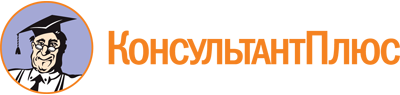 Приказ Минприроды РФ от 27.10.2010 N 463
(ред. от 15.07.2011)
"Об утверждении требований к структуре и оформлению проектной документации на разработку месторождений подземных вод"
(Зарегистрировано в Минюсте РФ 23.11.2010 N 19018)Документ предоставлен КонсультантПлюс

www.consultant.ru

Дата сохранения: 15.09.2020
 Список изменяющих документов(в ред. Приказа Минприроды РФ от 15.07.2011 N 630)Список изменяющих документов(в ред. Приказа Минприроды РФ от 15.07.2011 N 630)